Umwelt im Unterrichtwww.umwelt-im-unterricht.deArbeitsmaterial (Grundschule)Hitzewelle über der Stadt – Eine FantasiegeschichteEine Hitzewelle hat die Stadt fest im Griff. Wie wirkt sich das auf die Menschen aus? Können sie sich gegen die Hitze schützen oder benötigen sie Hilfe? Das Material unterstützt Schüler/-innen, sich in die verschiedenen Schicksale einzufühlen und zu überlegen, was man bei Hitze beachten sollte. Hinweise für LehrkräfteWas gehört noch zu diesen Arbeitsmaterialien?   Die folgenden Seiten enthalten Arbeitsmaterialien zum Thema der Woche „Klimawandel und Gesundheit“ von Umwelt im Unterricht. Zu den Materialien gehören Hintergrundinformationen, ein didaktischer Kommentar sowie ein Unterrichtsvorschlag. Sie sind abrufbar unter: https://www.umwelt-im-unterricht.de/wochenthemen/klimawandel-und-gesundheit/ Inhalt und Verwendung der ArbeitsmaterialienDas Material umfasst eine Fantasiegeschichte und eine Wörterwolke. Die Fantasiegeschichte beschreibt den Tagesverlauf verschiedener Personen während einer Hitzewelle. Die Schüler/-innen sollen nach dem Vorlesen der Geschichte aus Sicht der jeweiligen Personen überlegen, wie der restliche Tag verläuft, welche Auswirkung die Hitze hat und was die Personen dagegen tun können. Die Wörterwolke wird anschließend verwendet, um entweder ein Schreibgespräch oder eine Redekette zu unterstützen. Welche Methode angewendet wird, ist abhängig vom Lernstand und insbesondere der Schreibkompetenz der Schüler/-innen. Übersicht über die ArbeitsmaterialienArbeitsblatt 1  Ein heißer Tag in der Stadt – eine Fantasiegeschichte	1Arbeitsblatt 2 Wörterwolke	2Arbeitsblatt 1 
Ein heißer Tag in der Stadt – eine Fantasiegeschichte Die Sonne geht auf über einer kleinen Stadt in Deutschland. Es ist Sommer – aber nicht irgendein Sommer. Die Nachrichten sprechen vom Rekordsommer, denn eine Hitzewelle hält das Land fest im Griff. Doch noch spürt man nichts von der Hitze. Es ist früh am Morgen, aber trotzdem sind bereits einige Menschen auf der Straße. Eine Gruppe Kinder spielt Fußball. Sie laufen wie wild hinter dem Ball her und jubeln, wenn ein Tor fällt. Aus dem Haus am Ende der Straße öffnet ein Mann das Fenster und freut sich über die frische Luft. Seine Frau ist auch in dem Zimmer. Sie ist krank und kann das Bett nicht verlassen. Ein Stockwerk darüber lebt ein Opa. Er kann nur noch mit Hilfe seines Krückstocks laufen. Aber er kommt fast nie auf die Straße, denn das Treppengehen ist zu anstrengend. Im Haus gegenüber frühstückt eine junge Familie mit einem kleinen Baby auf dem Balkon. Langsam steigt die Sonne am Himmel empor … und man merkt schnell: Heute wird es heiß! Der Mann der kranken Frau verlässt das Haus und geht zur Arbeit. Er arbeitet als Dachdecker. Die junge Familie mit dem Baby geht in ihre Wohnung. Sie schließen Fenster und Türen, und lassen den Rollladen herunter. Die Sonne steigt immer höher – es ist schon fast Mittag. Die meisten Kinder hören auf, Fußball zu spielen. Sie verziehen sich in den Schatten einer großen Buche. Hier kann man es besser aushalten als auf der Straße. Die anderen Kinder rennen weiter dem Ball hinterher. Sie schwitzen sehr, doch das stört sie nicht. Ob das gesund ist? Mittlerweile brennt die Sonne. Die Luft flimmert. Der Asphalt der Straße glüht. Es ist leise geworden. Nur der Mann muss weiterhin arbeiten. Man sieht von Weitem, wie stark er schwitzt. Was soll er nur tun? Der Opa öffnet einmal kurz das Fenster. Er hofft auf etwas frische Luft, denn seine Wohnung ist stickig und warm. Die Hitze schlägt ihm entgegen, seine Beine werden weich. Er muss sich zusammenreißen, um das Fenster direkt wieder zu schließen. Was soll er nur tun, um der Hitze zu entfliehen?In dem Stockwerk darunter liegt die kranke Frau in ihrem Bett. Das Fenster steht noch offen. Warum macht sie es nicht zu? Die junge Familie mit dem Baby ist die ganze Zeit nicht zu sehen. Wo sind sie wohl die ganze Zeit? Aufgabe: Überlege, wie der Tag für die verschiedenen Personen (Opa, kranke Frau, arbeitender Mann, Familie mit Baby, spielende Kinder) weitergeht. Was können sie tun, um der Hitze zu entfliehen. Überlege genau, ob die Person deine Idee tatsächlich umsetzen kann. Arbeitsblatt 2
Wörterwolke  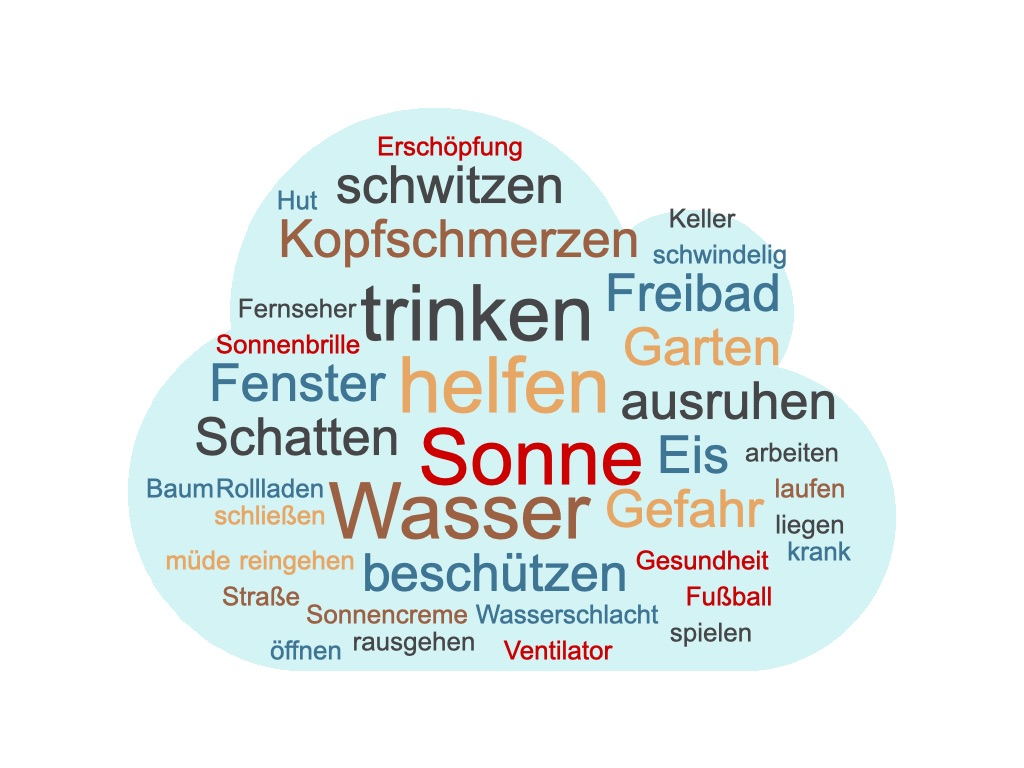 Erstellt mit: https://www.wortwolken.com 